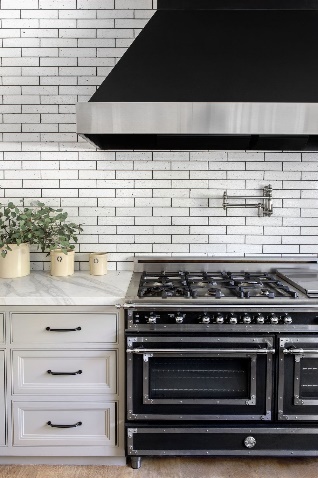 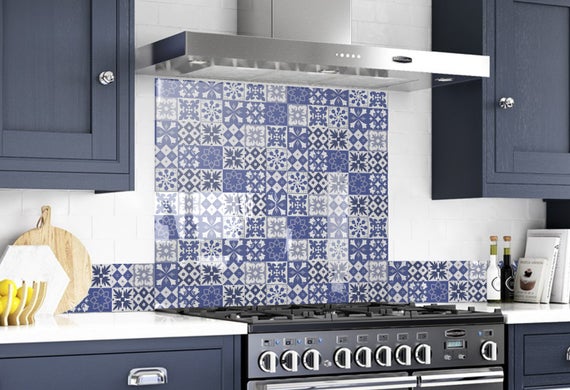 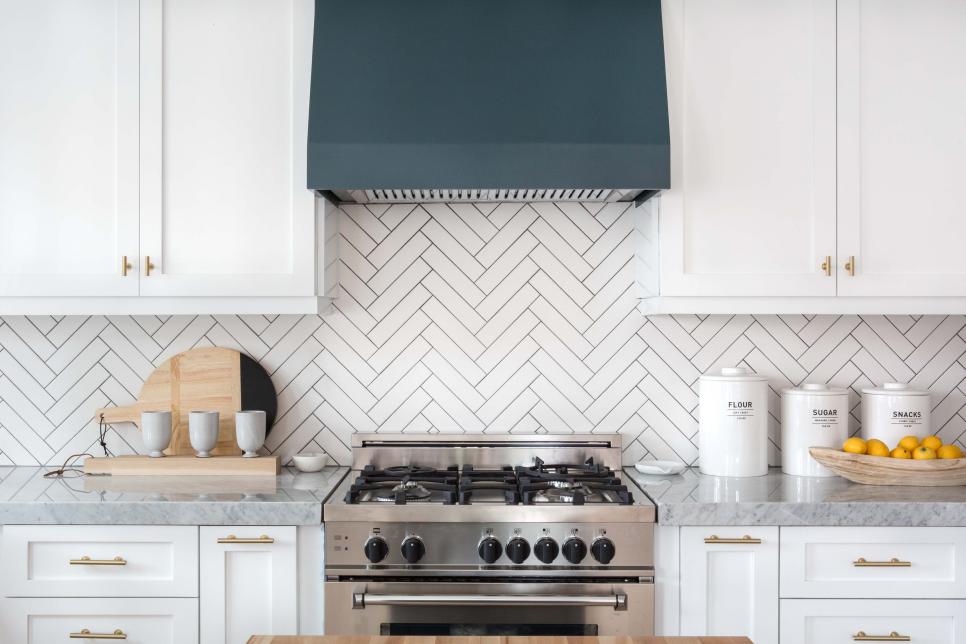 Backsplash ProjectGoal: To tile the backsplash area in your kitchenCriteria:   Provide three tile options and choose oneDue date:  February 3rdResults: Share the total cost of the project, clearly explain the calculations and steps of your math, and choose a method to present your project to the class*If you need any supplies, let your teacher know. **Rubric attached. Use it to make sure all steps are complete